Having an issue getting the neoload certificate to be trusted on 172.24.14.66.It’s installed as a root certificate into the firefox browser on 66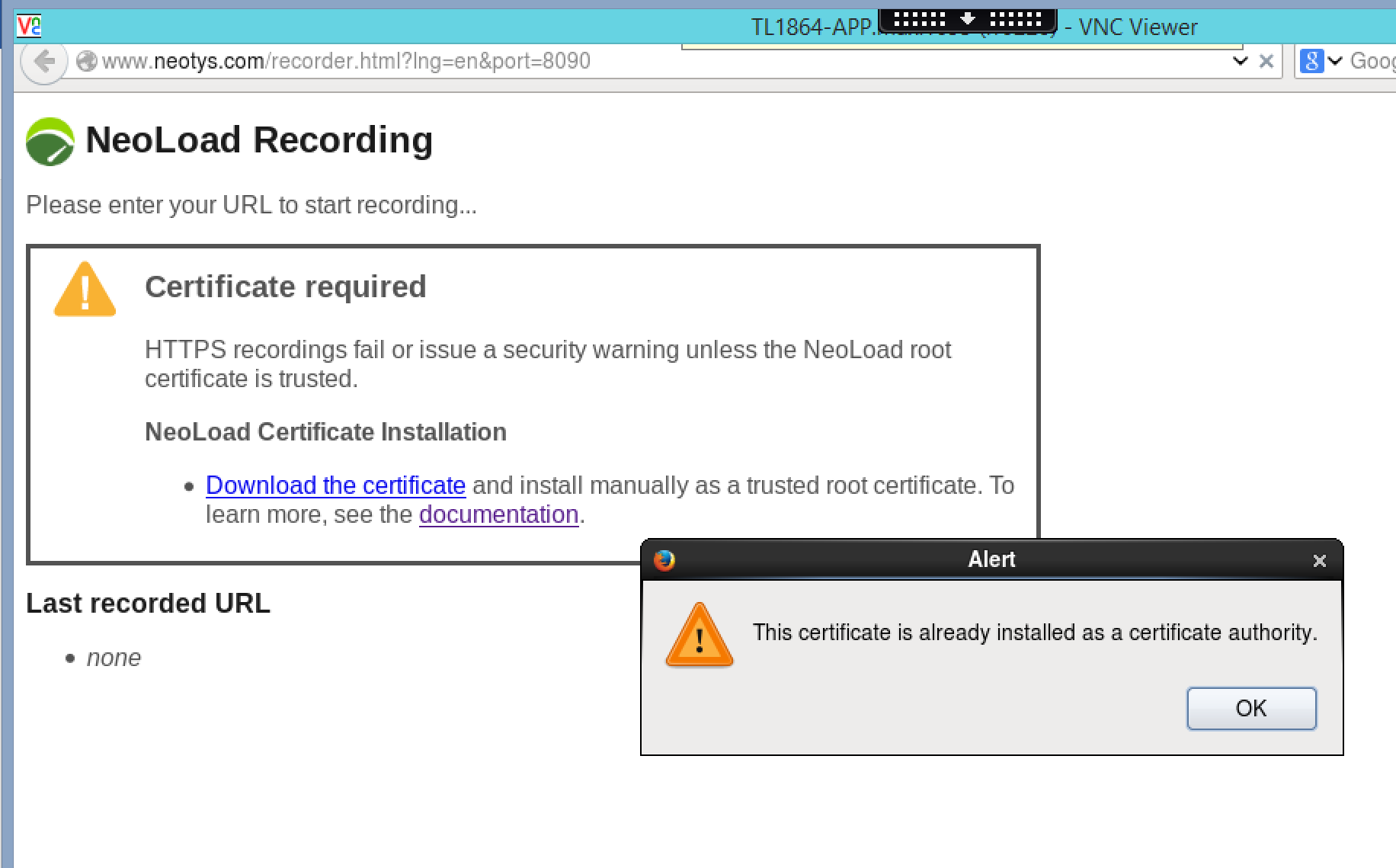 ’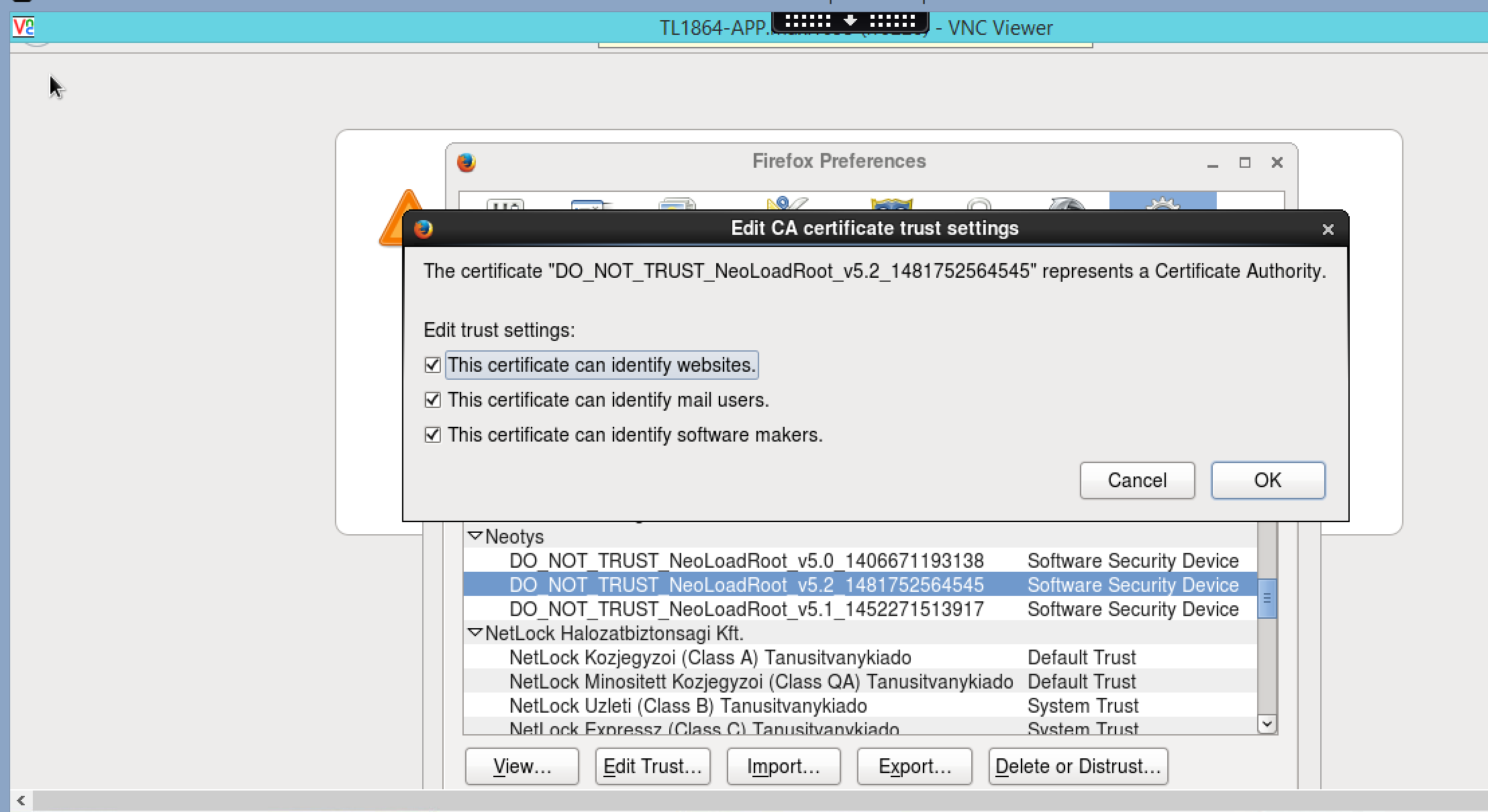 I can’t record scripts now because the certificate is not being trusted.Any ideas what needs to be done?Please let me know.Thanks!-Rudy